РЕШЕНИЕ                 с. Альметьево             КАРАР№ 55                                                                           «18»   марта   2022 г.О внесении изменений в решение Совета Альметьевского сельского поселения Елабужского муниципального района Республики Татарстанот 16.06. 2017 № 77 «Об утверждении Положения о порядке размещения сведений о доходах, расходах, об имуществе и обязательствах имущественного характера лиц, замещающих муниципальные должности, муниципальных служащих, замещающих в органах местного самоуправления Альметьевского сельского поселения Елабужского муниципального района должности муниципальной службы и членов их семей на официальном сайте Альметьевского сельского поселения Елабужского муниципального района и предоставления этих сведений средствам массовой информации для опубликования»В соответствии с Федеральным законом от 3 декабря 2012 года № 230-ФЗ «О контроле за соответствием расходов лиц, замещающих государственные должности, и иных лиц их доходам», рассмотрев протест Елабужского городского прокурора, Совет Альметьевского сельского поселения Елабужского муниципального района Республики Татарстан:РЕШИЛ:1. Внести в Положение о порядке размещения сведений о доходах, расходах, об имуществе и обязательствах имущественного характера лиц, замещающих муниципальные должности, муниципальных служащих, замещающих в органах местного самоуправления Альметьевского сельского поселения Елабужского муниципального района должности муниципальной службы и членов их семей на официальном сайте Альметьевского сельского поселения Елабужского муниципального района и предоставления этих сведений средствам массовой информации для опубликования, утверждённое  решением Совета Альметьевского сельского поселения Елабужского муниципального района Республики Татарстан  от 16.06.2017 № 77 следующие изменения:1.1. Подпункт «г» пункта 2 Положения изложить в следующей редакции:«г) сведения об источниках получения средств, за счет которых совершены сделки (совершена сделка) по приобретению земельного участка, другого объекта недвижимого имущества, транспортного средства, ценных бумаг (долей участия, паев в уставных (складочных) капиталах организаций), цифровых финансовых активов, цифровой валюты за отчетный период (с 1 января по 31 декабря), если общая сумма таких сделок превышает общий доход лица, замещающего муниципальную должность, (муниципального служащего), и его супруги (супруга) за три последних года, предшествующих отчетному периоду.».2. Настоящее решение вступает в силу со дня его официального опубликования.3. Контроль за исполнением настоящего решения оставляю за собой.Председатель							  Р.Т. МингалееваСОВЕТ АЛЬМЕТЬЕВСКОГО СЕЛЬСКОГО ПОСЕЛЕНИЯ ЕЛАБУЖСКОГО МУНИЦИПАЛЬНОГО РАЙОНАРЕСПУБЛИКИ ТАТАРСТАН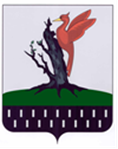 ТАТАРСТАН  РЕСПУБЛИКАСЫ АЛАБУГА  МУНИЦИПАЛЬ РАЙОНЫ ИЛМЭТ АВЫЛ ЖИРЛЕГЕ СОВЕТЫ